МотоциклЦель: формировать представления детей о  разных видах транспорта, их строении и назначении;  развивать способность к порождению новых оригинальных идей; развивать самостоятельность, активность, уверенность, независимость мышления. Формировать умение самостоятельно конструировать несложные образцы построек при помощи схемы.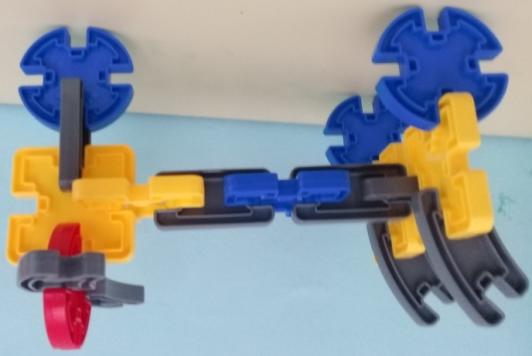 ЖирафЦель: Обучать воспитанников создавать макет животного из суставного конструктора, отвечающий определённым требованиям. Развивать конструктивные способности, логическое мышление. Формировать у воспитанников представления и знания о животных теплых стран.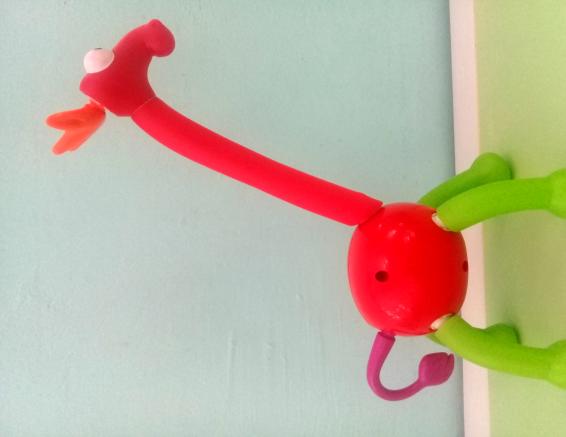 Конюшня(деревянный конструктор)Цель: Совершенствовать умение создавать целостные и гармоничные конструкции путём пространственного расположения отдельных частей и элементов.Познакомить с понятиями «равновесие», «устойчивость», «карта», «план» (вид сверху), «надстройка».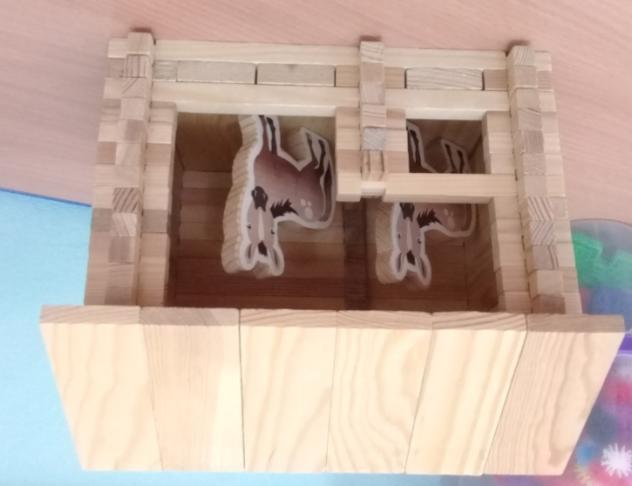 Жираф(Lego-duplo)Цель: Познакомить детей с животными Африки: жираф. Учить детей строить по схеме; учить анализировать постройки; развивать речь детей; воспитывать бережное отношение к постройкам.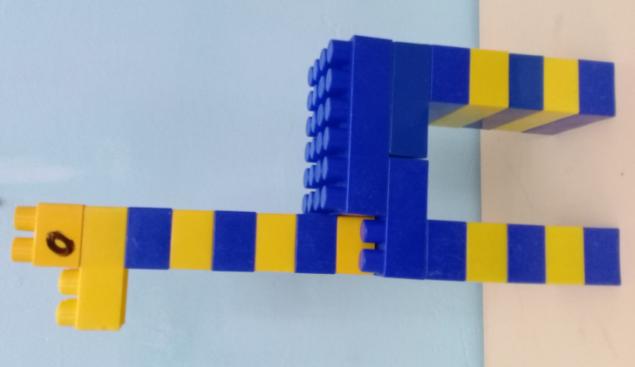 Домик(Lego-duplo)Цель: закрепление навыков конструктивной деятельности с помощью «Лего»Программные задачи• продолжать обучать детей строить из деталей конструктора «Лего»• развивать умение пользоваться схемами на занятиях по конструированию• развивать творческое воображение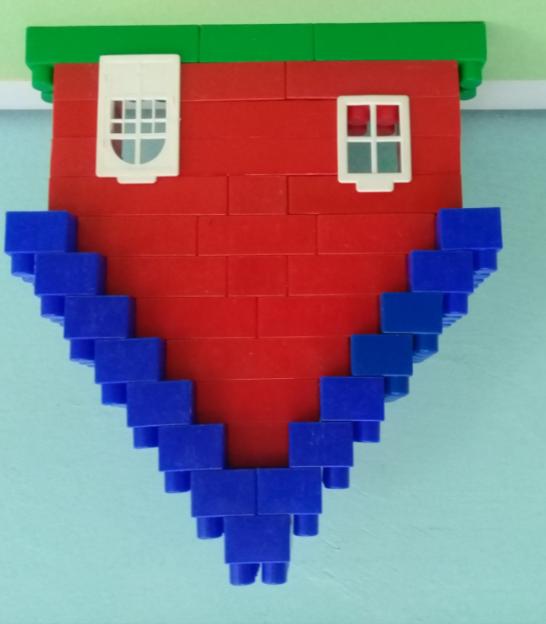 ДеревоЦель: Познакомить детей с  особенностями строения деревьев .Учить детей строить по образцу, использовать знакомые способы перекрытия при постройке. Задачи: - Учить строить по образцу;- Формировать восприятие цвета, помогать детям обследовать предметы, выделяя их цвет;-Развивать воображение, память, образное мышление;- Развивать мелкую моторику рук.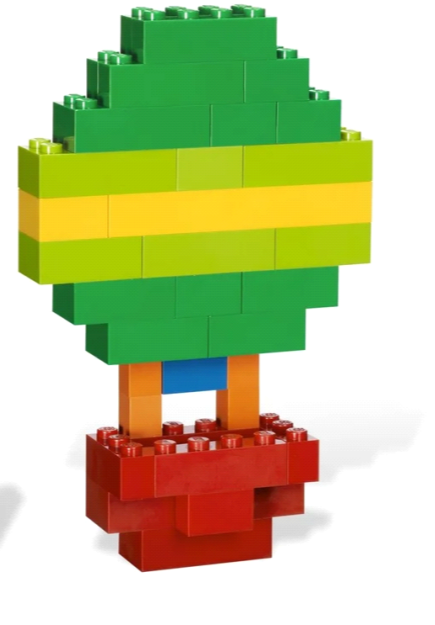 ДинозаврЦель: учить детей конструировать по инструкции. Задачи:
 – закреплять и расширять знания о динозаврах.
 – развивать внимание, память, мышление,
– мелкую моторику пальцев рук,
– умение работать по инструкции.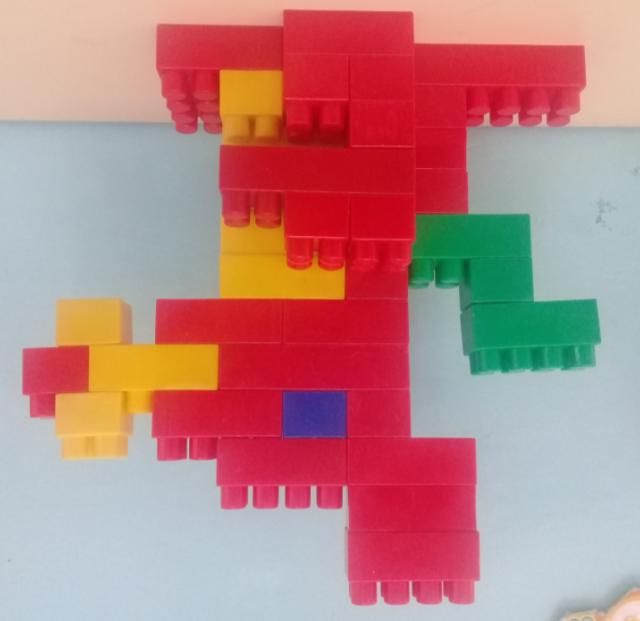 ПоездЦель: сконструировать поезд, используя конструктор LEGO DUPLO.Задачи:— совершенствовать конструктивные навыки детей, умение соединять детали конструкции;— развивать конструктивное мышление, воображение, творческие способности;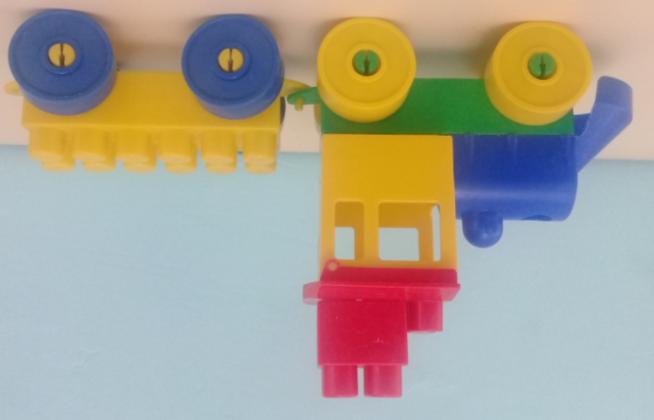 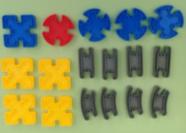 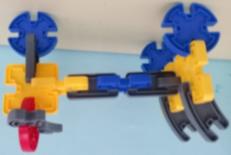 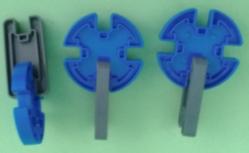 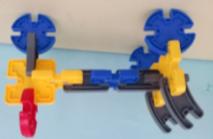 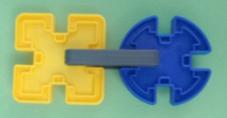 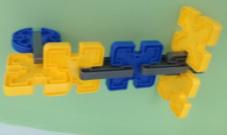 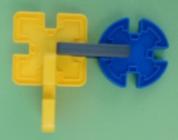 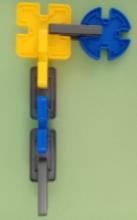 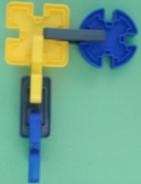 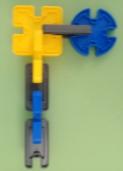 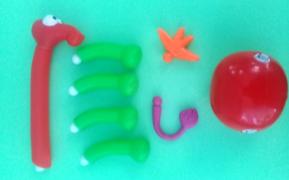 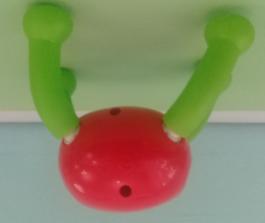 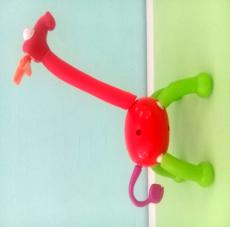 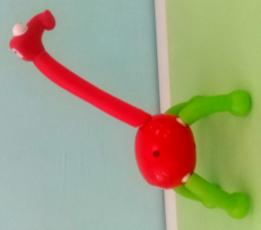 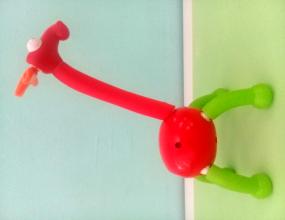 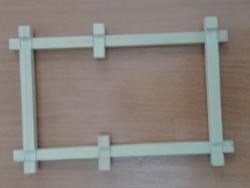 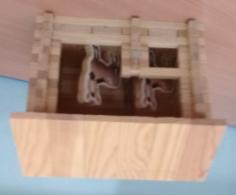 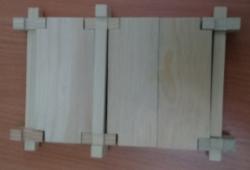 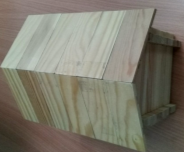 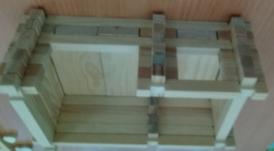 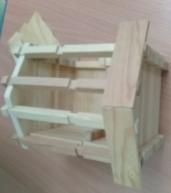 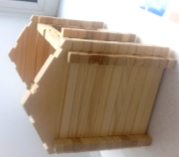 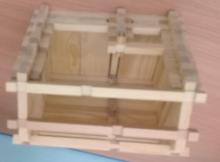 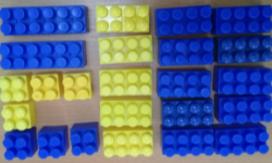 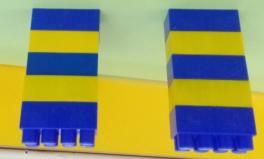 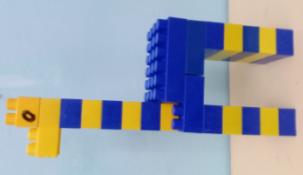 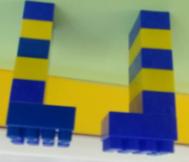 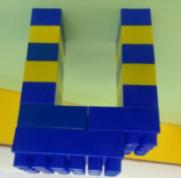 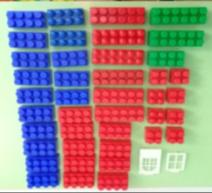 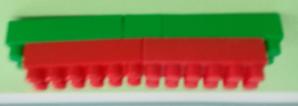 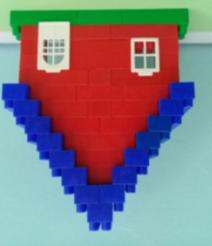 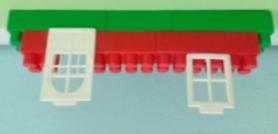 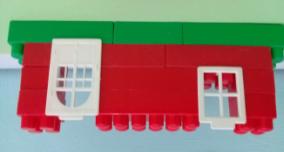 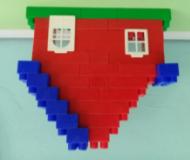 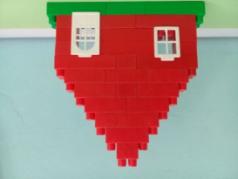 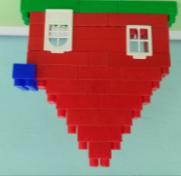 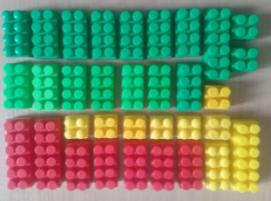 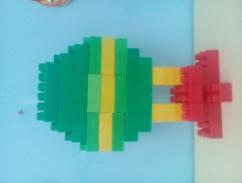 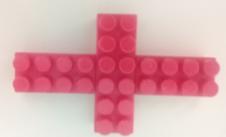 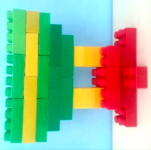 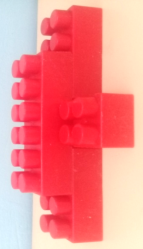 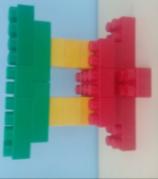 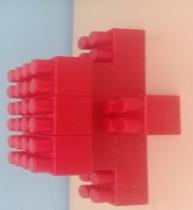 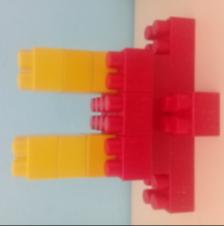 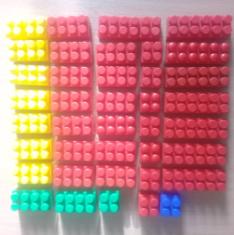 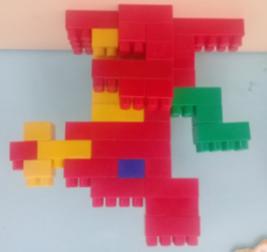 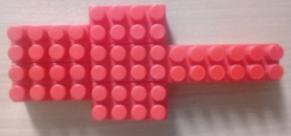 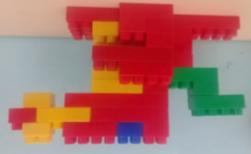 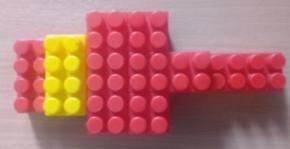 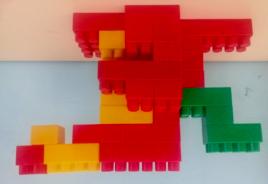 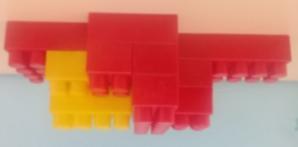 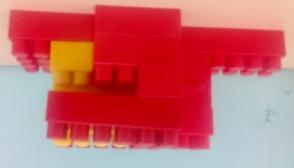 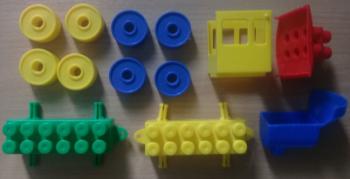 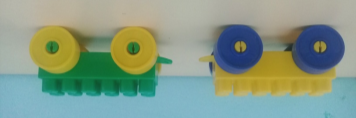 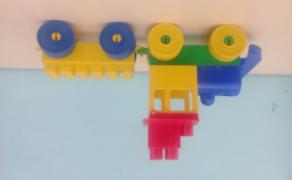 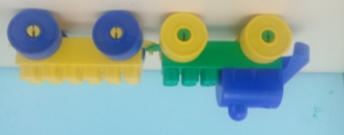 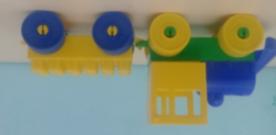 